CHAPTER 931TAXIDERMISTS AND HIDE DEALERS§12951.  Rule violations; taxidermyThe following penalties apply to violations of rules regulating taxidermy.  [PL 2003, c. 614, §9 (AFF); PL 2003, c. 655, Pt. B, §342 (RPR); PL 2003, c. 655, Pt. B, §422 (AFF).]1.  Civil.  Notwithstanding section 10650, a person who violates a rule regulating taxidermy commits a civil violation for which a fine of not less than $100 nor more than $500 may be adjudged.[PL 2003, c. 655, Pt. B, §342 (NEW); PL 2003, c. 655, Pt. B, §422 (AFF).]2.  Criminal.  A person who violates a rule regulating taxidermy after having been adjudicated as having committed 3 or more civil violations under this Part within the previous 5-year period commits a Class E crime.[PL 2003, c. 655, Pt. B, §342 (NEW); PL 2003, c. 655, Pt. B, §422 (AFF).]SECTION HISTORYPL 2003, c. 414, §A2 (NEW). PL 2003, c. 414, §D7 (AFF). PL 2003, c. 614, §9 (AFF). PL 2003, c. 655, §B342 (RPR). PL 2003, c. 655, §B422 (AFF). §12952.  Taxidermy; general provisions1.  Definitions.  As used in this chapter, unless the context otherwise indicates, the following terms have the following meanings.A.  "Board" means the Advisory Board for the Licensing of Taxidermists established by Title 5, section 12004‑I, subsection 23‑A.  [PL 2003, c. 414, Pt. A, §2 (NEW); PL 2003, c. 614, §9 (AFF).][PL 2003, c. 414, Pt. A, §2 (NEW); PL 2003, c. 614, §9 (AFF).]2.  Permitted activities.  The holder of a taxidermist license may:A.  Possess, at the licensee's place of business, lawfully acquired fish or wildlife specimens for the sole purpose of preparing and mounting them, including skull mounts;  [PL 2013, c. 408, §22 (AMD).]B.  Transport lawfully acquired fish and wildlife specimens to and from the licensee's place of business;  [PL 2003, c. 414, Pt. A, §2 (NEW); PL 2003, c. 614, §9 (AFF).]C.  Sell lawfully acquired specimens of fish and wildlife that have been preserved through the art of taxidermy if that sale does not violate regulations of the federal Migratory Bird Treaty Act or other federal regulations;  [PL 2003, c. 414, Pt. A, §2 (NEW); PL 2003, c. 614, §9 (AFF).]D.  Designate others to aid or assist in conducting business at the licensee's place of business; and  [PL 2003, c. 414, Pt. A, §2 (NEW); PL 2003, c. 614, §9 (AFF).]E.  Buy, sell or barter raw, untanned hides or heads of wild animals.  [PL 2003, c. 414, Pt. A, §2 (NEW); PL 2003, c. 614, §9 (AFF).][PL 2013, c. 408, §22 (AMD).]2-A.  Record-keeping requirements.  The following provisions apply to keeping and filing records.A.  The holder of a taxidermist license shall:(1)  Keep a true and complete record, in such form as required by the commissioner, of all activities conducted by virtue of the taxidermist license;(2)  File a copy of the record with the commissioner no later than 10 days after the end of the year during which the license is valid; and(3)  Retain a record of taxidermy work completed for a period of 4 years after the date of completion of the work.  [PL 2015, c. 301, §41 (AMD).]B.  The following penalties apply to violations of this subsection.(1)  A person who violates this subsection commits a civil violation for which a fine of not less than $100 nor more than $500 may be adjudged.(2)  A person who violates this subsection after having been adjudicated as having committed 3 or more civil violations under this Part within the previous 5-year period commits a Class E crime.Each day a person violates this subsection is a separate offense.  [PL 2003, c. 655, Pt. B, §343 (NEW); PL 2003, c. 655, Pt. B, §422 (AFF).][PL 2015, c. 301, §41 (AMD).]3.  Records inspection.  Records retained under subsection 2‑A must be open for inspection by any agent of the commissioner during normal business hours for the period the person holds a taxidermist license and 30 days after the effective date of a revocation or the expiration of that license.[PL 2015, c. 301, §42 (AMD).]4.  Competency standards.  The commissioner shall establish standards of competency for the practice of taxidermy and shall provide a copy of these standards to each applicant for a taxidermy license.[PL 2003, c. 414, Pt. A, §2 (NEW); PL 2003, c. 614, §9 (AFF).]5.  Rules.  The commissioner may, pursuant to the Maine Administrative Procedure Act, adopt rules to implement the provisions of this section.  Rules adopted pursuant to this subsection are routine technical rules as defined in Title 5, chapter 375, subchapter 2‑A.[PL 2003, c. 614, §9 (AFF); PL 2003, c. 655, Pt. B, §345 (AMD); PL 2003, c. 655, Pt. B, §422 (AFF).]SECTION HISTORYPL 2003, c. 414, §A2 (NEW). PL 2003, c. 414, §D7 (AFF). PL 2003, c. 614, §9 (AFF). PL 2003, c. 655, §§B343-345 (AMD). PL 2003, c. 655, §B422 (AFF). PL 2013, c. 408, §22 (AMD). PL 2015, c. 301, §§41, 42 (AMD). §12953.  Licensure1.  License required.  In order to safeguard the life, health and welfare of the people of this State, a person may not practice the art of taxidermy for commercial purposes unless that person holds a valid taxidermist license as provided in this section.Each day a person violates this subsection, that person commits a Class E crime for which a minimum fine of $50 and an amount equal to twice the applicable license fee must be imposed.[PL 2003, c. 414, Pt. A, §2 (NEW); PL 2003, c. 614, §9 (AFF).]2.  License qualifications.  To be eligible for a taxidermist license issued pursuant to this section, an applicant must:A.  Satisfactorily pass a taxidermy examination, as prescribed by the commissioner by rule; and  [PL 2003, c. 414, Pt. A, §2 (NEW); PL 2003, c. 614, §9 (AFF).]B.  Demonstrate trustworthiness and competence to practice the art of taxidermy in such a manner, as prescribed by the commissioner by rule, as to safeguard the interests of the public.  [PL 2003, c. 414, Pt. A, §2 (NEW); PL 2003, c. 614, §9 (AFF).][PL 2003, c. 414, Pt. A, §2 (NEW); PL 2003, c. 614, §9 (AFF).]3.  License application.  An applicant for a license must submit a written application to the commissioner on a form prescribed by the commissioner.  The commissioner may require an applicant who has previously held a taxidermist license to provide a notarized statement indicating that the person has not failed to provide services to a customer as promised through a contractual agreement with that customer.A.  The application must contain satisfactory evidence of the qualifications required of the applicant under this section and must be sworn to by the applicant.  [PL 2003, c. 414, Pt. A, §2 (NEW); PL 2003, c. 614, §9 (AFF).]B.  Failure or refusal to provide information requested on the application form is sufficient grounds for the commissioner to reject the application.  [PL 2003, c. 414, Pt. A, §2 (NEW); PL 2003, c. 614, §9 (AFF).]C.  The application must be accompanied by a nonrefundable fee of $125.  This fee also applies to examinations for general classification under department rules.  [PL 2023, c. 308, §11 (AMD).]D.  Within 10 working days of receipt of an application for a taxidermist license, the commissioner shall notify the applicant as to the acceptability of the application and shall provide the applicant with notice at least 2 weeks prior to any examination required under this section.  [PL 2003, c. 414, Pt. A, §2 (NEW); PL 2003, c. 614, §9 (AFF).][PL 2023, c. 308, §11 (AMD).]4.  Examination.  An applicant for a license shall appear at a time and place designated by the commissioner to be examined by means of written, practical and oral tests as the commissioner determines.  The commissioner shall determine the form and content of examinations.[PL 2017, c. 72, §3 (AMD).]5.  Reexamination.  The commissioner may require a taxidermist to be reexamined if the commissioner receives a written complaint and, upon investigation, finds that the taxidermist no longer meets the qualifications to be licensed as a taxidermist.  Beginning January 1, 2016, an examination is also required for any person who has not held a valid taxidermist license within the previous 3 years.[PL 2015, c. 281, Pt. F, §2 (AMD).]6.  License and fee.  License applicants who successfully meet the qualifications set forth in this section must be issued a license upon payment of a $77 fee for a 3-year license.  This fee is in addition to the $125 application fee required for a first-time applicant and an application for general classification under department rules.[PL 2023, c. 308, §12 (AMD).]7.  Renewal of license; fees.  Licenses issued pursuant to this section expire 3 years from the date of issuance unless revoked sooner.  A taxidermist whose license is not suspended or revoked may renew the license every 3 years upon application by the licensee accompanied by a $77 license fee.[PL 2017, c. 164, §24 (AMD).]8.  Rules.  The commissioner may adopt rules to implement the provisions of this section.  Rules adopted pursuant to this subsection are routine technical rules as defined in Title 5, chapter 375, subchapter 2‑A.[PL 2003, c. 655, Pt. B, §347 (NEW); PL 2003, c. 655, Pt. B, §422 (AFF).]SECTION HISTORYPL 2003, c. 414, §A2 (NEW). PL 2003, c. 414, §D7 (AFF). PL 2003, c. 614, §9 (AFF). PL 2003, c. 655, §§B346,347 (AMD). PL 2003, c. 655, §B422 (AFF). PL 2005, c. 12, §§III34,35 (AMD). PL 2015, c. 281, Pt. F, §§1-4 (AMD). PL 2017, c. 72, §§3, 4 (AMD). PL 2017, c. 164, §24 (AMD). PL 2023, c. 308, §§11, 12 (AMD). §12954.  Hide dealer's license1.  License required.  Except as provided in subsection 6‑A and section 12955, a person may not engage in any activity for which a hide dealer's license may be issued under subsection 2 without a valid hide dealer's license.Each day a person violates this subsection, that person commits a Class D crime for which a minimum fine of $1,000 and an amount equal to twice the applicable license fee must be imposed.[PL 2013, c. 333, §5 (AMD).]2.  Issuance.  The commissioner may issue a hide dealer's license permitting a person to:A.  Buy, sell, barter or trade any lawfully obtained bear gallbladders, raw unfinished moose antlers or raw unfinished deer antlers;  [PL 2021, c. 54, §14 (AMD).]B.  Commercially buy, sell, barter or trade any lawfully obtained raw, untanned animal hides or parts of wild animals and wild birds not prohibited from being bought, sold, offered for sale or bartered under section 11217, subsections 1 and 3; and  [PL 2013, c. 333, §6 (RPR).]C.  Aid or assist another in the activities described in paragraphs A and B.  [PL 2013, c. 333, §6 (NEW).]Parts of wild animals and wild birds bought, sold, bartered or traded under this section may not be attached to any other parts of the wild animals or wild birds that are prohibited from being bought, sold, offered for sale or bartered under section 11217, subsections 1 and 3.[PL 2021, c. 54, §14 (AMD).]3.  Expiration.  All licenses issued under this section are valid for one year commencing July 1st of each year.[PL 2003, c. 414, Pt. A, §2 (NEW); PL 2003, c. 614, §9 (AFF).]4.  Fee.  The annual fees for hide dealer licenses are:A.  For a resident hide dealer, $60; and  [PL 2005, c. 12, Pt. III, §36 (AMD).]B.  For a nonresident hide dealer, $110.  [PL 2005, c. 12, Pt. III, §36 (AMD).][PL 2005, c. 12, Pt. III, §36 (AMD).]4-A.  Record-keeping requirements.  The following provisions apply to the keeping and filing of records.A.  A licensee shall:(1)  Keep a true and complete record, in such form as is required by the commissioner, to include the names and addresses of persons buying or selling heads, hides, bear fat and bear  gallbladders; and(2)  File that record with the commissioner on or before June 30th of each year.All data submitted to the commissioner as part of the record are for scientific purposes only and are confidential and not a public record within the meaning of Title 1, chapter 13, subchapter 1, except that the commissioner may disclose data collected under this paragraph for law enforcement purposes or if the data are released in a form that is statistical or general in nature.  [PL 2021, c. 54, §15 (AMD).]B.  The following penalties apply to violations of this subsection.(1)  A person who violates this subsection commits a civil violation for which a fine of not less than $100 nor more than $500 may be adjudged.(2)  A person who violates this subsection after having been adjudicated as having committed 3 or more civil violations under this Part within the previous 5-year period commits a Class E crime.Each day a person violates this subsection is a separate offense.  [PL 2003, c. 655, Pt. B, §348 (NEW); PL 2003, c. 655, Pt. B, §422 (AFF).][PL 2021, c. 54, §15 (AMD).]5.  Record inspection.  Records retained under subsection 4‑A must be open for inspection by the commissioner or the commissioner's agent.[PL 2003, c. 614, §9 (AFF); PL 2003, c. 655, Pt. B, §349 (RPR); PL 2003, c. 655, Pt. B, §422 (AFF).]6.  Exception. [PL 2013, c. 333, §8 (RP).]6-A.  Exceptions.  The following are exceptions to the license requirements in this section.A.  A person who has lawfully killed and registered a deer may sell, without a hide dealer's license, only the hide, head, antlers and feet of that animal.  [PL 2013, c. 333, §9 (NEW).]B.  A person who has lawfully killed and registered a moose may sell, without a hide dealer's license, only the hide, head, bones, antlers and feet of that animal.  [PL 2013, c. 333, §9 (NEW).]C.  A person who has lawfully killed or trapped and registered a bear may sell, without a hide dealer's license, only the hide, head, teeth, claws not attached to the paws, fat not attached to the meat and gallbladder of that animal.  [PL 2021, c. 54, §16 (AMD).]D.  A person who has lawfully killed or trapped a fur-bearing animal may sell, without a hide dealer's license, any part of that animal.  [PL 2013, c. 333, §9 (NEW).]E.  A person may buy or sell, without a taxidermy license or a hide dealer's license, legally obtained finished wildlife products, including tanned animal hides and finished taxidermy mounts.  [PL 2013, c. 333, §9 (NEW).]F.  A person may buy or sell, without a hide dealer's license, naturally shed antlers from deer and moose.  [PL 2013, c. 333, §9 (NEW).]G.  A person may buy, without a hide dealer's license, for that person's own personal use and not for resale, only the teeth, claws not attached to paws, fat not attached to the meat, skull or head and hide of a bear; only the bones, feet and hide of a moose; the skull or head of a deer or moose, excluding antlers; and all other parts of wild animals and wild birds not prohibited from being bought, sold, offered for sale or bartered under section 11217, subsections 1 and 3.  [PL 2021, c. 54, §17 (AMD).][PL 2021, c. 54, §§16, 17 (AMD).]7.  Licensing violation. [PL 2003, c. 614, §9 (AFF); PL 2003, c. 655, Pt. B, §350 (RP); PL 2003, c. 655, Pt. B, §422 (AFF).]SECTION HISTORYPL 2003, c. 414, §A2 (NEW). PL 2003, c. 414, §D7 (AFF). PL 2003, c. 614, §9 (AFF). PL 2003, c. 655, §§B348-350 (AMD). PL 2003, c. 655, §B422 (AFF). PL 2005, c. 12, §III36 (AMD). PL 2013, c. 333, §§5-9 (AMD). PL 2017, c. 288, Pt. A, §15 (AMD). PL 2021, c. 54, §§14-17 (AMD). §12955.  Special hide dealer's license1.  License required.  A person may not engage in an activity for which a special hide dealer's license may be issued under subsection 2 without a valid special hide dealer's license unless the person holds a valid license issued under section 12954.Each day a person violates this subsection, that person commits a Class E crime for which a minimum fine of $50 and an amount equal to twice the applicable license fee must be imposed.[PL 2003, c. 414, Pt. A, §2 (NEW); PL 2003, c. 614, §9 (AFF).]2.  Issuance.  The commissioner may issue a special hide dealer's license to any person who maintains a place of business for the butchering of wild animals within this State.  The special hide dealer's license permits a holder to commercially sell or barter the heads or untanned hides of deer, moose or bear that are butchered in the license holder's place of business.[PL 2021, c. 54, §18 (AMD).]3.  Expiration.  All licenses issued under this section are valid for a period of one year commencing January 1st and ending December 31st.[PL 2021, c. 54, §19 (AMD).]4.  Fee.  The annual fee for a special hide dealer's license is $12.[PL 2005, c. 12, Pt. III, §37 (AMD).]4-A.  Record-keeping requirements.  The following provisions apply to the keeping and filing of records.A.  A licensee shall:(1)  Keep a true and complete record, in such form as is required by the commissioner, of all hides bartered or sold; and(2)  Retain records required under this subsection for at least 3 years.  [PL 2003, c. 655, Pt. B, §351 (NEW); PL 2003, c. 655, Pt. B, §422 (AFF).]B.  The following penalties apply to violations of this subsection.(1)  A person who violates this subsection commits a civil violation for which a fine of not less than $100 nor more than $500 may be adjudged.(2)  A person who violates this subsection after having been adjudicated as having committed 3 or more civil violations under this Part within the previous 5-year period commits a Class E crime.Each day a person violates this subsection is a separate offense.  [PL 2003, c. 655, Pt. B, §351 (NEW); PL 2003, c. 655, Pt. B, §422 (AFF).][PL 2003, c. 655, Pt. B, §351 (NEW); PL 2003, c. 655, Pt. B, §422 (AFF).]5.  Record inspection.  Records retained under subsection 4‑A must be open for inspection by the commissioner or the commissioner's agent.[PL 2003, c. 614, §9 (AFF); PL 2003, c. 655, Pt. B, §352 (RPR); PL 2003, c. 655, Pt. B, §422 (AFF).]6.  License violation. [PL 2003, c. 614, §9 (AFF); PL 2003, c. 655, Pt. B, §353 (RP); PL 2003, c. 655, Pt. B, §422 (AFF).]SECTION HISTORYPL 2003, c. 414, §A2 (NEW). PL 2003, c. 414, §D7 (AFF). PL 2003, c. 614, §9 (AFF). PL 2003, c. 655, §§B351-353 (AMD). PL 2003, c. 655, §B422 (AFF). PL 2005, c. 12, §III37 (AMD). PL 2005, c. 477, §24 (AMD). PL 2021, c. 54, §§18, 19 (AMD). The State of Maine claims a copyright in its codified statutes. If you intend to republish this material, we require that you include the following disclaimer in your publication:All copyrights and other rights to statutory text are reserved by the State of Maine. The text included in this publication reflects changes made through the First Regular and First Special Session of the 131st Maine Legislature and is current through November 1, 2023
                    . The text is subject to change without notice. It is a version that has not been officially certified by the Secretary of State. Refer to the Maine Revised Statutes Annotated and supplements for certified text.
                The Office of the Revisor of Statutes also requests that you send us one copy of any statutory publication you may produce. Our goal is not to restrict publishing activity, but to keep track of who is publishing what, to identify any needless duplication and to preserve the State's copyright rights.PLEASE NOTE: The Revisor's Office cannot perform research for or provide legal advice or interpretation of Maine law to the public. If you need legal assistance, please contact a qualified attorney.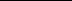 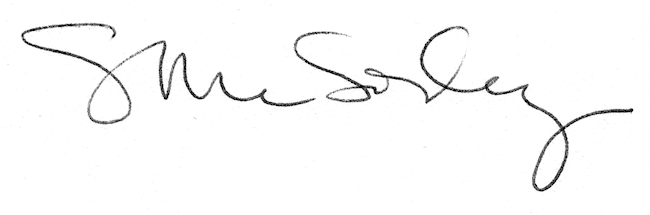 